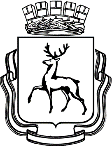 АДМИНИСТРАЦИЯ ГОРОДА НИЖНЕГО НОВГОРОДАМуниципальное бюджетное общеобразовательное учреждение«Школа № 60»603135, город Нижний Новгород, проспект Ленина, дом 55, корпус 3тел. 252 78 07, факс 252 79 36,e-mail: lenruo60@mail.ruРабочая программапо предмету«Обществознание»базовый уровень10-11 классНижний Новгород2020-2021Пояснительная записка.Целью реализации основной образовательной программы среднего общего образования по учебному предмету «Обществознание» является усвоение содержания учебного предмета «обществознание» и достижение обучающимися результатов изучения в соответствии с требованиями, установленными Федеральным государственным образовательным стандартом и основной образовательной программой среднего общего образования МБОУ «Школа №60» г. Нижнего Новгорода.            Программа разработана на основе Федерального государственного образовательного стандарта среднего общего образования; Примерной основной образовательной программы среднего общего образования (обществознание) (2016); Концепции преподавания учебного предмета «Обществознание» в образовательных организациях Российской Федерации, реализующих основные общеобразовательные программы (2018), и решает вопросы преемственности образовательного процесса в основной и средней школе, учитывает требования к предметным результатам освоения основной образовательной программы среднего общего образования. УМК по обществознанию реализует требования государственной политики в сфере образования, связанные с обновлением содержания образования; расширением использования электронных информационных и образовательных ресурсов.           В соответствии с Концепцией преподавания учебного предмета «Обществознание» в образовательных организациях Российской Федерации целями преподавания и изучения обществознания являются:• формирование гармонично развитой личности;• воспитание общероссийской идентичности, гражданской ответственности, патриотизма, правовой культуры и правосознания, уважения к общепринятым в обществе социальным нормам и моральным ценностям;• развитие у обучающихся понимания приоритетности общенациональных интересов, приверженности правовым принципам, закреплённым в Конституции Российской Федерации и законодательстве Российской Федерации;• создание условий для освоения обучающимися способов успешного взаимодействия с различными политическими, правовыми, финансово-экономическими и другими социальными институтами для реализации личностного потенциала в современном динамично развивающемся российском обществе.                       Главная задача изучения обществознания обеспечить соответствие основной образовательной программы требованиям ФГОС; создание условий, которые обеспечат учащимся 10—11 классов получение и усвоение обществоведческих знаний;формирование у них «правовой, экономической (включая финансовую), политической, медиа- и информационной культуры, культуры межнационального общения, соответствующей традициям и потребностям российского общества, общероссийской гражданской идентичности» (Концепция преподавания учебного предмета «Обществознание» в образовательных организациях Российской Федерации).                                                  Место курса «Обществознание» в учебном плане«Обществознание» является интегрированным курсом, построенным по модульному принципу. Согласно действующему Базисному учебному плану среднего общего образования изучение обществознания предусмотрено в 10–11 классах (общее количество часов — 140, 70 часов на каждый год изучения, 2 часа в неделю) на базовом уровне. В учебнике «Обществознание» под редакцией В. А. Никонова реализован деятельностный подход к организации образовательного процесса. Последовательность изучения содержательных единиц соответствует требованиям нормативных документов в области образования и познавательным возможностям обучающихся.Технологии, используемые в обучении: игровые (уроки диспуты, круглые столы, политические дебаты и т.д.) ИКТ-технологии, проектные и здоровьесберегающие. Типология уроков и форм организации
учебных занятий.Достижение запланированных результатов освоения Примерной образовательной программы осуществляется на уроках разного типа. Учитель может также использовать внеурочные формы организации познавательной деятельности учеников (экскурсия, встреча с представителем профессии, квест и пр.)      Формы промежуточной аттестации: контрольная работа, проверочная работа, тестовые задания в формате ОГЭ и ЕГЭ, защита проектов и рефератов, написание эссе по изученным сферам.                      УМК для 10—11 классов включает в себя следующие учебники:      Обществознание: учебник для 10–11 классов общеобразовательных организаций. Базовый уровень: в 2 ч. Ч. 1 / М. В. Кудина, М. В. Рыбакова, Г. В. Пушкарева и др.; под ред. В. А. Никонова. М.: ООО «Русское слово — учебник», 2020 (ФП № 1.3.3.9.3.1). Обществознание: учебник для 10–11 классов общеобразовательных организаций. Базовый уровень: в 2 ч. Ч. 2 / М. В. Кудина, М. В. Рыбакова, Г. В. Пушкарева и др.; под ред. В. А. Никонова. М.: ООО «Русское слово — учебник», 2020 (ФП № 1.3.3.9.3.1).                                  Пособие для педагогов.Программа и тематическое планирование курса «Обществознание». 10-11 классы. Базовый уровень / авт.-сост. Т.В. Коваль. — М.: ООО «Русское слово — учебник», 2020. — 72 с. — (ФГОС. Инновационная школа).                                         Ресурсы Интернетаhttps://russkoe-slovo.ru/ - сайт издательства «Русское слово»https://rosuchebnik.ru/ - Корпорация «Росучебник»https://lecta.rosuchebnik.ru/ - электронно-образовательная платформа «Лекта»https://sdamgia.ru/ - сайт «Я сдам ЕГЭ».https://infourok.ru/user/azizova-nayira-teyibovna - моя страница на сайте «Инфоурок».http://обществознание-онлайн.рф/info/stock/ - сайт «Обществознание».https://www.prosv.ru/ - издательство «Просвещение».             Планируемые результаты освоения учебного предмета, курса              обществознания в 10-11 классах.ФГОС среднего общего образования устанавливает требования к результатам освоения учебного предмета:– личностным;– метапредметным;– предметным.«Обществознание» включается в предметную область общественно-научных дисциплин. Преемственность изучения предмета в 10–11 классах предполагает углубление теоретических представлений об общественных и социальных процессах, их понимание и интерпретацию, расширение сферы самостоятельного получения и практического применения полученных знаний.Изучение обществознания в общеобразовательной школе ориентировано на решение образовательных и воспитательных задач социализации учащихся. В процессе изучения обществознания происходит формирование:системы ценностей, отражающих российскую гражданскую идентичность, гражданскую позицию активного и ответственного члена российского общества, осознающего свои конституционные права и обязанности, уважающего закон и правопорядок, обладающего чувством собственного достоинства;мировоззрения учащихся, включающего относительно целостную научную картину мира;компетентностей, отражающих типичные социальные роли в современном мире.         Личностные результаты включают «готовность и способность обучающихся к саморазвитию и личностному самоопределению, сформированность их мотивации к обучению и целена-правленной познавательной деятельности, системы значимых социальных и межличностных отношений, ценностно-смысловых установок, отражающих личностные и гражданские позиции в деятельности, антикоррупционное мировоззрение, правосознание, экологическую культуру, способность ставить цели и строить жизненные планы, способность к осознанию российской гражданской идентичности в поликультурном социуме».         Метапредметные результаты включают «освоенные обучающимися межпредметные понятия и универсальные учебные действия (регулятивные, познавательные, коммуникативные), способность их использования в познавательной и социальной практике, самостоятельность в планировании и осуществлении учебной деятельности и организации учебного сотрудничества с педагогами и сверстниками, способность к построению индивидуальной образовательной траектории, владение навыками учебно-исследовательской, проектной и социальной деятельности».         Предметными результатами освоения интегрированного учебного предмета «Обществознание» являются:знания об обществе как целостной развивающейся системе в единстве и взаимодействии его основных сфер и институтов;владение базовым понятийным аппаратом социальных наук;умения выявлять причинно-следственные, функциональные, иерархические и другие связи социальных объектов и процессов;представления об основных тенденциях и возможных перспективах развития мирового сообщества в глобальном мире;представления о методах познания социальных явлений и процессов;умения применять полученные знания в повседневной жизни, прогнозировать последствия принимаемых решений;умения оценивать социальную информацию, поиска информации в источниках различных типов для реконструкции недостающих звеньев с целью объяснения и оценки разнообразных явлений и процессов общественного развития.              СОДЕРЖАНИЕ КУРСА «ОБЩЕСТВОЗНАНИЕ» ДЛЯ 10–11 КЛАССОВ.          Раздел 1. Человек в системе общественных отношенийЧеловек как результат биологической и социокультурной эволюции. Антропология, антропосоциогенез. Смысл жизни. Социализация индивида, агенты (институты) социализации. Мотивация деятельности, потребности и интересы. Виды деятельности. Свобода и необходимость в человеческой деятельности. Свобода и ответственность.Мышление. Структура и виды мышления. Формы и методы мышления. Мышление и деятельность. Мышление и творчество. Познание мира. Виды человеческих знаний. Понятие истины, её критерии. Абсолютная, относительная истина. Уровни и формы познания. Особенности научного познания. Виды, уровни и методы научного познания. Особенности социального познания.Общественное и индивидуальное сознание. Формы и уровни общественного сознания. Мировоззрение, его типы. Мировоззрение и картина мира. Уровни и структура мировоззрения. Самосознание индивида и социальное поведение. Социальные ценности. Мотивы, социальные ценности и предпочтения личности.          Раздел 2. Общество как сложная динамическая система Системное строение общества. Социальное взаимодействие и общественные отношения. Основные институты общества. Сферы общества. Многовариантность общественного развития. Типы социальных изменений. Субъекты социальных изменений. Эволюция и революция. Основные направления общественного развития: общественный прогресс, общественный регресс. Формы социального прогресса: реформа, революция. Типология обществ. Основные направления глобализации. Процессы глобализации в экономике, в политической сфере, в культурной сфере. Последствия глобализации. Общество и человек перед лицом угроз и вызовов XXI в. Глобальные проблемы современности.         Раздел 3. Духовная жизнь обществаПонятие культуры. Материальная и духовная культура, их взаимосвязь. Многообразие и диалог культур. Формы и виды культуры: народная, массовая, элитарная; молодёжная субкультура, контркультура. Мораль. Нравственная культура. Моральная ответственность и нравственный выбор. Моральная оценка и нравственная культура. Духовная жизнь и духовный мир человека.       Наука как социальный институт. Классификация наук. Естественные и социально-гуманитарные науки. Наука и общество. Функции образования как социального института. Образование в информационном обществе. Образование и информационная культура. Общественная значимость и личностный смысл образования. Основные идеи и направления развития образования в России. Система образования в России. Непрерывное образование. Самообразование.        Искусство, виды искусства. Основные функции искусства. Религия. Мировые религии. Функции религии. Роль религии в жизни общества. Религия в современном мире. Религиозные объединения и организации в Российской Федерации.          Раздел 4. ЭкономикаЭкономика и экономическая наука. Микроэкономика и макроэкономика. Роль экономики в современном обществе. Спрос, величина спроса, закон спроса, факторы, влияющие на формирование спроса. Предложение, величина предложения, закон предложения. Формирование рыночных цен. Равновесная цена. Виды и функции рынков. Типы рыночных структур. Рынок совершенной и несовершенной конкуренции. Политика защиты конкуренции и антимонопольное законодательство. Рыночные отношения в современной экономике.Роль государства в экономике. Общественные блага.      Фирма в экономике. Предприятие. Основные источники финансирования бизнеса. Факторы производства и факторные доходы. Расходы и доходы предприятия. Издержки и их виды. Экономические издержки и прибыль. Постоянные и переменные затраты (издержки).Основные принципы менеджмента. Основы маркетинга. Финансовый рынок. Финансовые институты. Финансовая система Российской Федерации.       Фондовый рынок, его инструменты. Акции, облигации и другие ценные бумаги. Участники фондового рынка. Банковская система. Центральный банк Российской Федерации, его задачи, функции и роль в банковской системе России. Деятельность коммерческих банков.Инфляция. Виды, причины и последствия инфляции. Антиинфляционная политика.Рынок труда. Занятость и безработица, виды безработицы. Государственная политика в области занятости. Рациональное экономическое поведение собственника, работника, потребителя, семьянина.        Бюджетно-налоговая система. Виды налогов. Функции налогов. Налоговая система в Российской Федерации. Государственный бюджет. Государственный долг. Основы денежной и бюджетной политики государства. Денежно-кредитная (монетарная) политика. Взаимосвязь денежной и бюджетной политики государства.      Экономическая деятельность и её измерители. ВВП и ВНП — основные макроэкономические показатели. Экономический рост. Факторы экономического роста. Типы экономического роста. Экономические циклы. Экономический кризис.Мировая экономика. Международная экономическая интеграция и глобальные экономические проблемы. Международная специализация, международное разделение труда, международная торговля, экономическая интеграция, мировой рынок. Государственная политика в области международной торговли. Тенденции экономического развития России.       Раздел 5. Социальные отношенияСоциальная структура общества и социальные отношения. Социальные статусы. Социальные роли. Социальная стратификация, неравенство. Социальная мобильность и её виды. Факторы социальной мобильности. Каналы социальной мобильности. Социальные нормы, виды социальных норм. Отклоняющееся поведение (девиантное). Социальный контроль и самоконтроль.       Социальные группы, их типы. Молодёжь как социальная группа. Молодёжная политика. Социальный конфликт. Виды социальных конфликтов, их причины. Структура и стадии социального конфликта. Методы разрешения конфликтов. Этнические общности. Национальный состав Российской Федерации. Межнациональные отношения, этносоциальные конфликты, пути их разрешения. Конституционные принципы национальной политики в Российской Федерации.     Семья и брак. Функции семьи. Тенденции развития семьи в современном мире. Проблема неполных семей. Современная демографическая ситуация в Российской Федерации.       Раздел 6. ПолитикаПолитическая власть. Легитимность политической власти. Политическая деятельность. Политические институты современного общества. Политические отношения.Политическая система, её структура и функции. Государство как основной институт политической системы. Государство, его функции. Формы государства. Формы правления. Государственно-территориальное устройство. Политическая культура общества. Функции политической культуры. Политическая идеология, её роль в обществе. Основные идейно-политические течения современности. Политический режим. Типология политических режимов. Демократия, её основные ценности и признаки. Гражданское общество и правовое государство.       Избирательная система. Избирательный процесс. Виды избирательных систем: мажоритарная, пропорциональная, смешанная. Избирательная кампания. Политические элиты и политическое лидерство. Типология лидерства. Политические партии, их признаки, функции, классификация, виды. Типы партийных систем.        Роль средств массовой информации в политической жизни общества. Интернет в политической коммуникации. Политические функции СМИ. Политический процесс. Политическое участие. Политический абсентеизм, его причины и опасность. Политическая культура личности. Политическая социализация.         Раздел 7. Правовое регулирование общественных отношенийПраво в системе социальных норм. Система российского права: элементы системы права; частное и публичное право; материальное и процессуальное право. Источники права. Система нормативных правовых актов Российской Федерации. Законотворческий процесс в Российской Федерации. Гражданство Российской Федерации. Конституционные права и обязанности гражданина России. Воинская обязанность. Военная служба по контракту. Альтернативная гражданская служба. Права и обязанности налогоплательщиков. Юридическая ответственность за налоговые правонарушения.           Законодательные основы профессионального образования. Порядок приёма на обучение в профессиональные образовательные организации среднего образования и образовательные организации высшего образования. Порядок оказания платных образовательных услуг.Основы трудового права. Занятость и трудоустройство. Порядок приёма на работу, заключения и расторжения трудового договора.Основы гражданского права. Гражданские правоотношения. Субъекты гражданского права. Организационно-правовые формы юридических лиц. Имущественные права. Право собственности. Основания приобретения права собственности. Наследование. Право на результаты интеллектуальной деятельности. Неимущественные права: честь, достоинство, имя. Способы защиты имущественных и неимущественных прав.       Основы семейного права.  Порядок и условия заключения и расторжения брака. Правовое регулирование отношений супругов. Права и обязанности родителей и детей. Правовые основы социальной защиты и социального обеспечения. Экологическое право. Право на благоприятную окружающую среду и способы его защиты. Экологические правонарушения.      Основные правила и принципы гражданского процесса. Гражданские споры, порядок их рассмотрения. Особенности административной юрисдикции. Особенности уголовного процесса. Стадии уголовного процесса. Конституционное судопроизводство. Законодательство в сфере антикоррупционной политики государства. Правовая база противодействия терроризму в Российской Федерации. Понятие и предмет международного права. Международная защита прав человека в условиях мирного и военного времени.                                 Учебно-тематическое планирование учебного курсаПринята на педагогическом совете Протокол № 1 от 27.08.2020УТВЕРЖДЕНО Приказом от 01.09.2020 № 117/1-оТип урока (по основной дидактической задаче)Формы занятий и приёмы учебной деятельности учителяВводный урокПервичное ознакомление с учебным материалом; введение в проблематику курса, изучаемого раздела; предъявление наиболее общих понятий. Уроки «опережающего обобщения», эвристическая беседа, школьная лекцияУрок предъявления и изучения нового учебного материалаОрганизация предъявления нового учебного материала и его первичного освоения учащимися, формирование метапредметных умений.Объяснение учителя, самостоятельная работа с учебником, выполнение познавательных заданий преимущественно репродуктивного уровня, работа с документами, различными источниками социальной информации (уроки — практические занятия)Урок применения знанийОрганизация деятельности учащихся по применению знаний в новой ситуации, формированию умений.Выполнение проблемных познавательных заданий. Семинар, «нетрадиционные» уроки (ролевая игра, ученическая конференция, круглый стол, дискуссия); предъявление результатов самостоятельной работы (групповой и индивидуальной) — защита проекта, сообщение, презентацияУрок обобщающего повторенияОрганизация систематизации, обобщения и закрепления полученных знаний (так называемые «итоговые уроки»)Урок проверки усвоенных знаний и сформированности уменийКонтроль (преимущественно тематический) знаний и умений: выполнение теста, контрольной работы, проверочных заданий по теме в устной или письменной форме. Организация рефлексии познавательной деятельности (самоконтроль, самооценка)Решение комплекса дидактических задачКомбинированный урокНазвание раздела                                Название темыКоличество часов                                                          10 класс (70 ч)                                                          10 класс (70 ч)                                                          10 класс (70 ч)                                           Урок опережающего обобщения                                           Урок опережающего обобщения1ч.Раздел 1. Человек в системе общественных отношений (12 ч).Человек как результат биологической и социокультурнойэволюции. § 11ч.Социализация личности. § 21ч.Деятельность и потребности человека. § 31ч.Мышление. § 41ч.Познание мира. § 51ч.Естественно-научное и гуманитарное познание. § 61ч.Общественное и индивидуальное сознание. § 71ч.Мировоззрение. § 81ч.Социальное поведение личности. § 91ч.Презентация работ, подготовленных учащимися (сообщения, рефераты и пр.). Проектная деятельность. Презентация работ, подготовленных учащимися (сообщения, рефераты и пр.). Проектная деятельность. 2ч.Повторительно-обобщающий урок по разделу «Человек в системе общественных отношений»Повторительно-обобщающий урок по разделу «Человек в системе общественных отношений»1ч                                Раздел 2. Общество как сложная динамическая система (7 ч)                                Раздел 2. Общество как сложная динамическая система (7 ч)                                Раздел 2. Общество как сложная динамическая система (7 ч)Системное строение общества. § 101ч.Многовариантность общественного развития и      социальных изменений. § 111ч.Типология обществ. § 121ч.Современные процессы глобализации. § 131ч.Презентация работ, подготовленных учащимися (сообщения, рефераты и пр.). Проектная деятельностьПрезентация работ, подготовленных учащимися (сообщения, рефераты и пр.). Проектная деятельность2ч.Повторительно-обобщающий урок по разделу «Общество как сложная динамическая система»Повторительно-обобщающий урок по разделу «Общество как сложная динамическая система»1ч.                                            Раздел 3. Духовная жизнь общества (12 ч)                                            Раздел 3. Духовная жизнь общества (12 ч)                                            Раздел 3. Духовная жизнь общества (12 ч)Материальная и духовная культура общества. § 141ч.Многообразие и диалог культур. § 151ч.Мораль и нравственная культура. § 161ч.Наука. § 171ч.Образование как социальный институт. § 181ч.Образование в информационном обществе. § 191ч.Искусство. § 201ч.Религия. Мировые религии. Роль религии в жизни общества. § 212ч.Презентация работ, подготовленных учащимися (сообщения, рефераты и пр.). Проектная деятельность.Презентация работ, подготовленных учащимися (сообщения, рефераты и пр.). Проектная деятельность.2ч.Повторительно-обобщающий урок по разделу «Духовная жизнь общества»Повторительно-обобщающий урок по разделу «Духовная жизнь общества»1ч.                                                    Раздел 4. Экономика (29 ч)                                                    Раздел 4. Экономика (29 ч)                                                    Раздел 4. Экономика (29 ч)Экономика и экономическая наука. § 221ч.Рыночное равновесие. § 231ч.Виды и функции рынков. § 24–252ч.Роль государства в экономике. Общественные блага. § 262чПредприятие и фирма в экономике. § 271ч.Факторы производства и факторные доходы. Расходы и доходы предприятия. § 281ч.Менеджмент. § 291ч.Маркетинг. § 301ч.Финансовый рынок. § 311ч.Фондовый рынок. § 321ч.Банковская система. § 331ч.Инфляция. § 341ч.Рынок труда. § 352ч.Рациональное экономическое поведение. § 361ч.Бюджетно-налоговая система. § 37–382ч.Взаимосвязь денежной и бюджетной политики государства. § 391ч.Экономическая деятельность и её измерители. § 401ч.Экономический рост. Экономический цикл. § 411ч.Мировая экономика. Государственная политика в области международной торговли. § 421чМеждународная экономическая интеграция и глобальные экономические проблемы. § 432ч.Тенденции экономического развития России. § 441ч.Презентация работ, подготовленных учащимися (сообщения, рефераты и пр.). Проектная деятельность.Презентация работ, подготовленных учащимися (сообщения, рефераты и пр.). Проектная деятельность.2ч.Повторительно-обобщающий урок по разделу «Экономика»Повторительно-обобщающий урок по разделу «Экономика»1ч.Подведение итогов изучения разделов «Человек в системе общественных отношений», «Обществокак сложная динамическая система», «Духовная жизнь общества», «Экономика».Рефлексия учебной деятельностиПодведение итогов изучения разделов «Человек в системе общественных отношений», «Обществокак сложная динамическая система», «Духовная жизнь общества», «Экономика».Рефлексия учебной деятельности1ч.                                                                Резерв (8 ч)                                                                Резерв (8 ч)8ч.                                                                    11 класс (70 ч)                                                                    11 класс (70 ч)                                                                    11 класс (70 ч)                                       Раздел 5. Социальные отношения (16 ч)                                       Раздел 5. Социальные отношения (16 ч)                                       Раздел 5. Социальные отношения (16 ч)Социальная структура общества и социальные отношения. § 451ч.Социальная стратификация и неравенство. § 461ч.Социальная мобильность и её виды. § 471ч.Социальные нормы и социальный контроль. § 481ч.Отклоняющееся поведение. § 491ч.Социальные группы и их типы. § 501ч.Молодёжь как социальная группа. § 511ч.Социальный конфликт. § 521ч.Этнические общности. § 532ч.Межнациональные отношения, межэтнические конфликты. § 541ч.Конституциональные принципы национальной политики в Российской Федерации. § 551ч.Семья и брак. § 561ч.Презентация работ, подготовленных учащимися (сообщения, рефераты и пр.). Проектная деятельность.Презентация работ, подготовленных учащимися (сообщения, рефераты и пр.). Проектная деятельность.2ч.Повторительно-обобщающий урок по разделу «Социальные отношения»Повторительно-обобщающий урок по разделу «Социальные отношения»1ч.                                                 Раздел 6. Политика (20 ч)                                                 Раздел 6. Политика (20 ч)                                                 Раздел 6. Политика (20 ч)Политическая власть. § 571ч.Политические институты. § 581ч.Государство. § 591ч.Формы государства. § 601ч.Политическая система. § 611ч.Политическая культура общества. § 621ч.Политические идеологии. § 631ч.Демократия. § 651ч.Гражданское общество и правовое государство. § 661ч.Избирательный процесс и избирательная система. § 671ч.Политические партии и партийные системы. § 681ч.Политические элиты и политические лидеры. § 691ч.Роль средств массовой информации в политической жизни общества. § 701ч.Политический процесс. § 711ч.Политическая культура личности. § 721ч.Политическое участие. § 731ч.Презентация работ, подготовленных учащимися (сообщения, рефераты и пр.). Проектная деятельностьПрезентация работ, подготовленных учащимися (сообщения, рефераты и пр.). Проектная деятельность2ч.Повторительно-обобщающий урок по разделу «Политическая сфера жизни общества»Повторительно-обобщающий урок по разделу «Политическая сфера жизни общества»1ч.                                Раздел 7. Правовое регулирование общественных отношений (36 ч)                                Раздел 7. Правовое регулирование общественных отношений (36 ч)                                Раздел 7. Правовое регулирование общественных отношений (36 ч)Право в системе социальных норм. § 74–752ч.Система российского права. § 761ч.Источники права. § 77–782ч.Законотворческий процесс в Российской Федерации. § 791ч.Гражданство Российской Федерации. § 801ч.Конституционные права и обязанности гражданина Российской Федерации. § 81–822ч.Законодательные основы профессионального образования. § 831ч.Основы трудового права. § 841ч.Основы гражданского права. § 851ч.Имущественные и неимущественные права. § 86–872ч.Основы семейного права. § 881ч.Правовые основы социальной	защиты и социального обеспечения. § 89			1ч.Основы экологического права. § 901ч.Основы гражданского процесса. § 911ч.Особенности административной юстиции и уголовного процесса. § 921ч.Конституционное судопроизводство. § 931ч.Законодательство в сфере антикоррупционной политики государства. § 941чПравовая база противодействия терроризму в Российской Федерации. § 951ч.Основы международного права. § 961чПрезентация работ, подготовленных учащимися (сообщения, рефераты и пр.). Проектная деятельностьПрезентация работ, подготовленных учащимися (сообщения, рефераты и пр.). Проектная деятельность2ч.Повторительно-обобщающий урок по разделу «Правовое регулирование общественных отношений»Повторительно-обобщающий урок по разделу «Правовое регулирование общественных отношений»1ч.Итоговый урок по курсу «Обществознание»Итоговый урок по курсу «Обществознание»1ч.                                                  Резерв (7 ч)                                                  Резерв (7 ч)7ч.